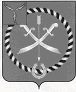 ГЛАВА МУНИЦИПАЛЬНОГО ОБРАЗОВАНИЯ ГОРОД РТИЩЕВОРТИЩЕВСКОГО МУНИЦИПАЛЬНОГО РАЙОНА САРАТОВСКОЙ ОБЛАСТИПОСТАНОВЛЕНИЕот 20 апреля 2020 года № 1/05-13Об отмене постановленийНа основании Указа Президента Российской Федерации от 02.04.2020 № 239 «О мерах по обеспечению санитарно-эпидемиологического благополучия населения на территории Российской Федерации в связи с распространением новой коронавирусной инфекции (COVID-19)», распоряжения губернатора Саратовской области от 17 марта 2020 года № 200-р "О мерах по снижению рисков завоза и распространения новой коронавирусной инфекции на территории области", постановления Правительства Саратовской области от 26 марта 2020 года № 208-П «О введении ограничительных мероприятий в связи с угрозой распространения короновирусной инфекции (2019-nCoV)», Устава Ртищевского муниципального района Саратовской области, устава муниципального образования город Ртищево Ртищевского муниципального района Саратовской областиПОСТАНОВЛЯЮ:	1. Отменить постановления:- от 13.03.2020 № 1/03-13 «О проведении публичных слушаний по проекту внесения изменений в генеральный план муниципального образования город Ртищево Ртищевского муниципального района Саратовской области»;- от 13.03.2020 года № 1/04-13 «О проведении публичных слушаний по проекту внесения изменений в правила землепользования и застройки территории муниципального образования город Ртищево Ртищевского муниципального района Саратовской области».	2. Настоящее постановление опубликовать в газете «Перекрёсток России» и разместить на официальном сайте администрации Ртищевского муниципального района Саратовской области в информационно-телекоммуникационной сети «Интернет» www.rtishevo.sarmo.ru.3. Настоящее постановление вступает в силу со дня его официального опубликования.Глава муниципального образованиягород Ртищево Ртищевского					муниципального района                                                         В.В. Калямин